 1.	Check service information for the vehicle manufacturer’s specified safety precautions 	 regarding the A/C system electrical circuits, safety, and service. 		_____ Electrical circuit precautions: __________________________________________		________________________________________________________________________		________________________________________________________________________		_____ Safety precautions: __________________________________________________		________________________________________________________________________		________________________________________________________________________		_____ Service precautions: _________________________________________________		________________________________________________________________________		________________________________________________________________________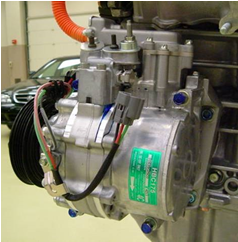 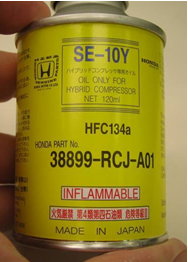 